Web Design—Chapter 1:  Getting Started With Adobe Photoshop CS3Name      Directions:  Complete the following statements by typing your answers in the boxes provided.  Use complete sentences in essay questions.  Press TAB to move to next statement.        is an image-editing program that lets you create and modify digital images.
A       is a picture in electronic form.
      allows you to work with images from a variety of sources.
In Photoshop, a      is referred to as a file, document, graphic, picture, or image.
Define image-editing:       
      are made up of very small squares.
What does it mean to ‘flatten’ an image?      
What tool can be used to outline a section of an image?      
You can create and format text called      , in Photoshop.
What is the file extension for a Photoshop file?      
Why would you want to use AdobeBridge?      
The       is the area within the Photoshop window that includes      , and command windows at the top of your screen.
The       contains tools associated with frequently used Photoshop commands.
      are small windows used to verify settings and modify images.
      help you precisely measure and position an object in the workspace.
      can make your work with Photoshop images faster and easier.
A       is a section within an image that can be manipulated independently.
What is the “History Palette?’      
The direction in which an image appears on a page is called      
(the answer to no.19 is needed to complete this question) What are the two types of direction?      
Why would you use the ‘Navigator Palette?’      
Match the following shortcuts:
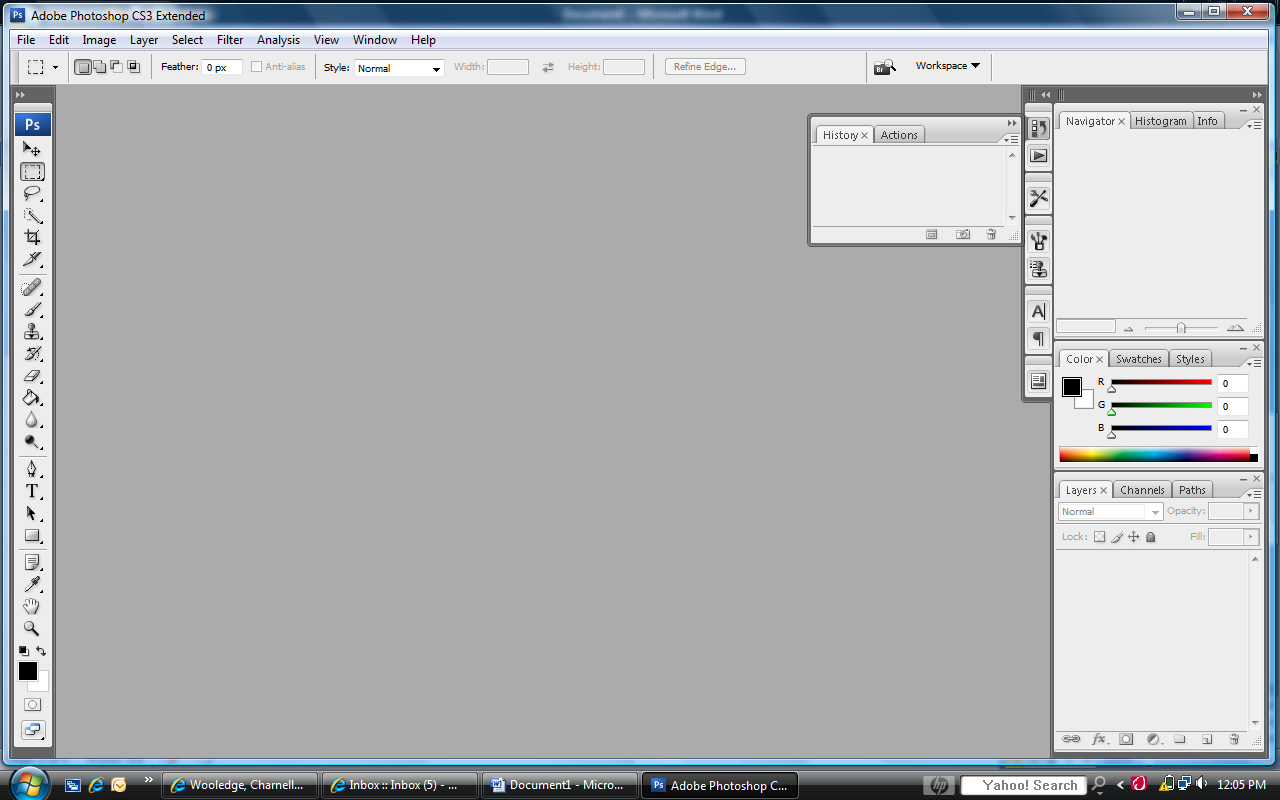      	Help					A.  

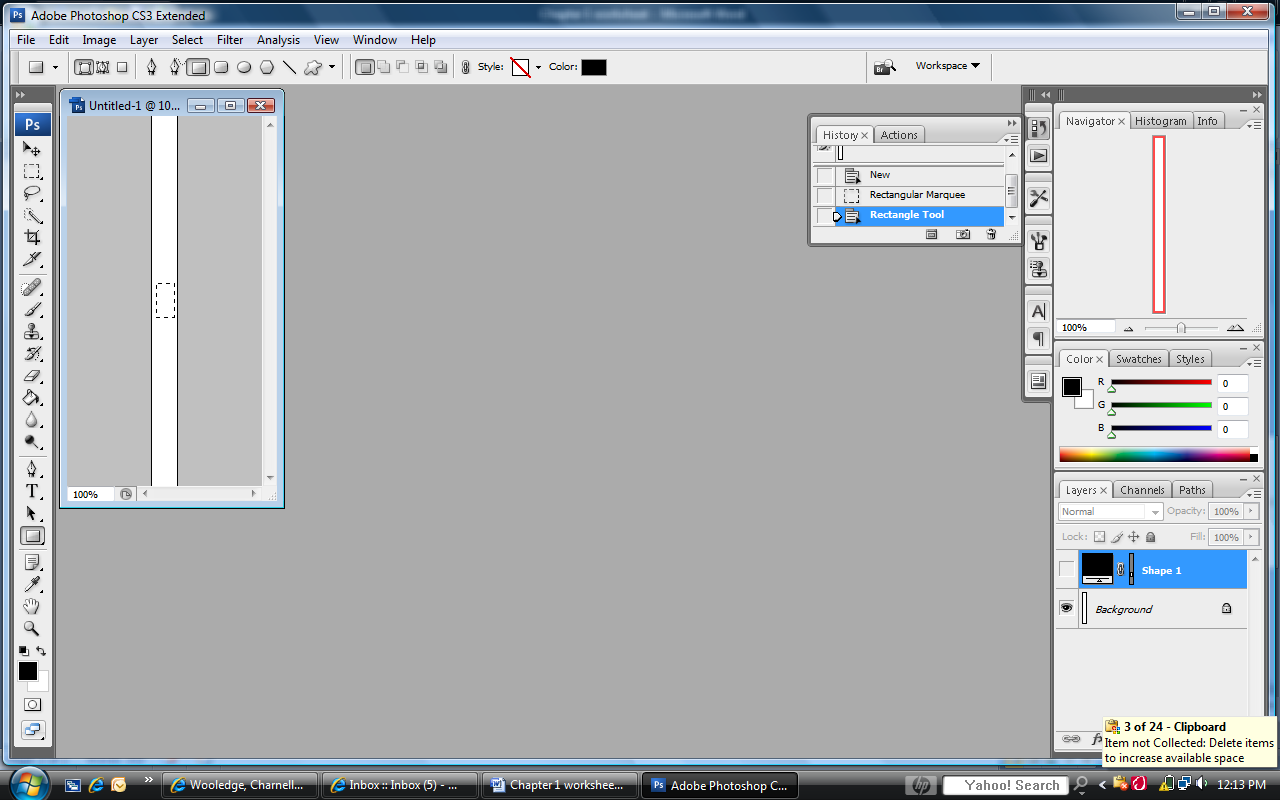      	Save					B.  

     	Hide a Layer				C.  CTRL + S
     	Show or hide swatches			D.

     	Zoom					E.  F1